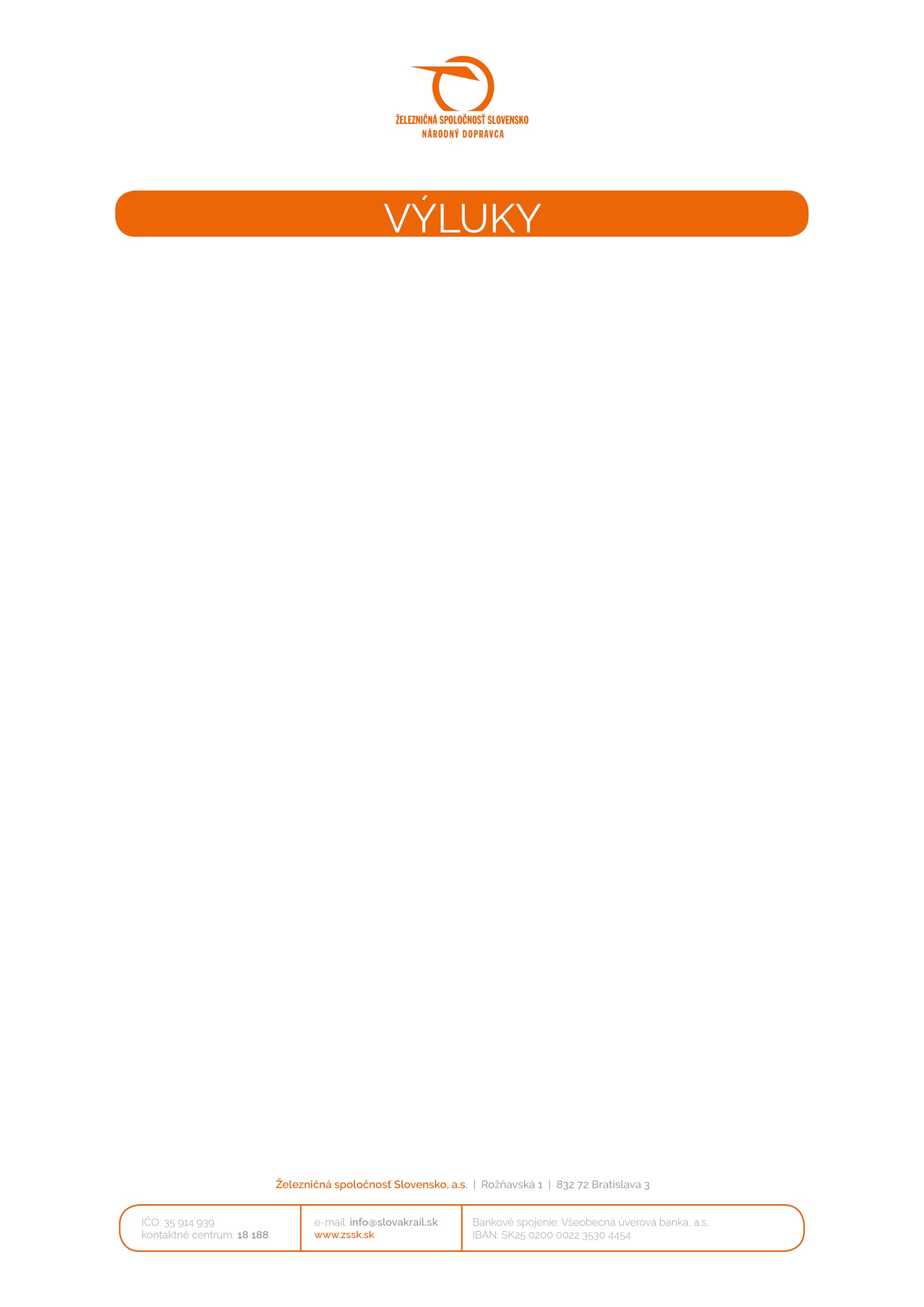 V dňoch 17. a 18. apríla 2021(sobota a nedeľa)bude správca železničnej infraštruktúry (ŽSR) v čase od 10:30 h do 14:15 h realizovať rekonštrukčné práce, ktoré budú mať za následok dočasné obmedzenia v železničnej doprave na traťovom úseku:Dunajská Streda – Orechová Potôň.V dôsledku výlukových prác budú v úseku Dunajská Streda – Orechová Potôň a opačne nahradené autobusovou dopravou (NAD) nasledovné vlaky:Os 4322 Komárno 09:42 – Dunajská Streda 10:53 – Orechová Potôň 11:01 – Bratislava hl. st. 11:54,Os 4317 Bratislava hl. st. 10:05 – Orechová Potôň 11:02 – Dunajská Streda 11:09 – Komárno 12:14,Os 4326 Komárno 11:42 – Dunajská Streda 12:53 – Orechová Potôň 13:01 – Bratislava hl. st. 13:54,Os 4321 Bratislava hl. st. 12:04 – Orechová Potôň 13:02 – Dunajská Streda 13:09 – Komárno 14:14,Os 4323 Bratislava hl. st. 13:05 – Orechová Potôň 14:02 – Dunajská Streda 14:09.Popis zastávok NAD:Dôležité upozornenia: predpokladané meškanie vlakov dotknutých výlukou môže byť cca 15 min.,v NAD nie je povolená preprava imobilných cestujúcich a bicyklov. Príručné batožiny budú prepravované bez obmedzenia, v prípade väčšieho meškania nie je zaručené čakanie prípojných vlakov,počas konania výluk nie je dodržané pravidelné radenie vlakov.Železničná spoločnosť Slovensko, a.s. sa ospravedlňuje za problémy spôsobené obmedzeniami v železničnej doprave.Dňa: 8. 4. 2021										Strana 1 z 1Železničná stanica/zastávkaMiesto zastavenia NADDunajská Stredapred staničnou budovouVeľké Blahovona hlavnej ceste pri železničnej zastávkeOrechová Potôňpred staničnou budovou